												F – FAO – 029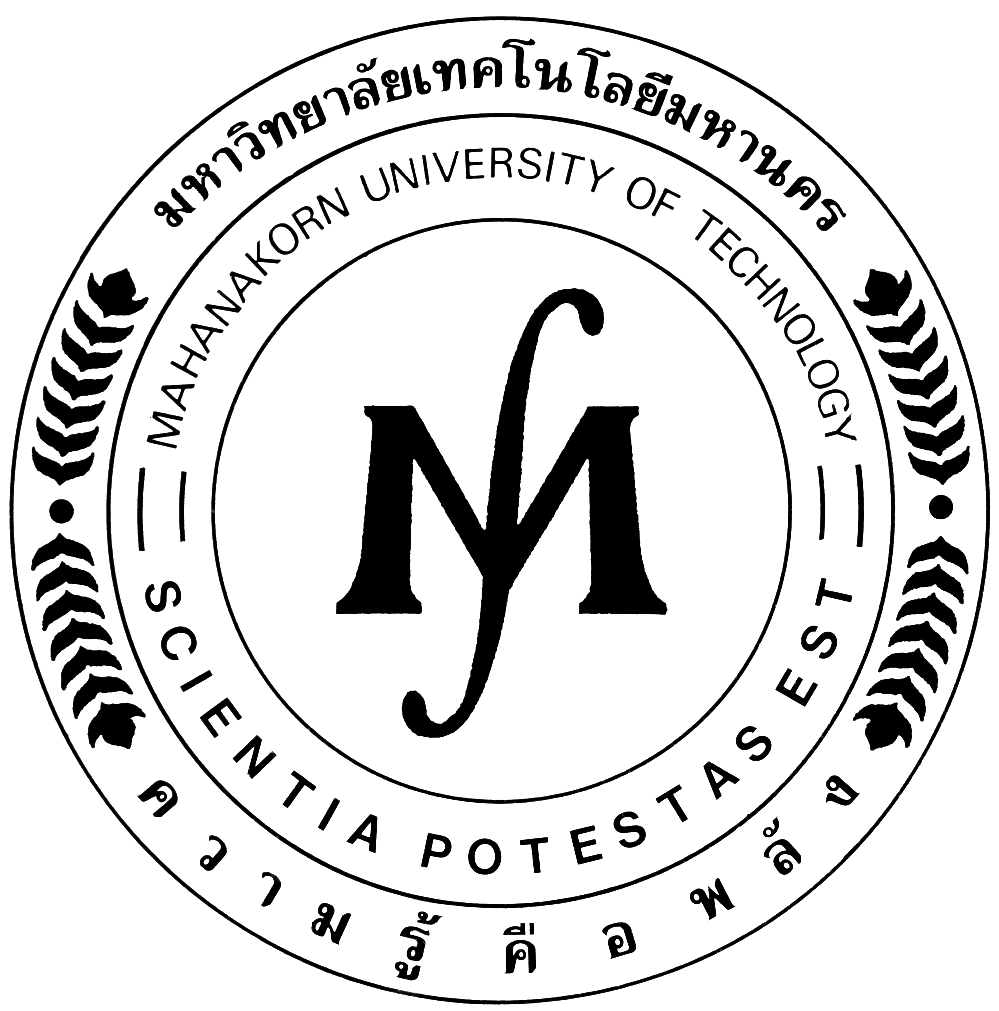 												แก้ไขครั้งที่ :  0รายละเอียดประกอบการขออนุมัติทุนสนับสนุนการเรียนรู้คณะ / ภาควิชา							ได้คัดเลือกผู้สมควรได้รับทุนสนับสนุนการเรียนรู้ของนักศึกษาประจำภาคการศึกษาที่		/		ดังนี้ทุนประเภทที่ 1	   ทุนเพื่อสนับสนุนให้นักศึกษาเรียนรู้ประสบการณ์การทำงานช่วยในการเรียนการสอนของอาจารย์ผู้สอน        ในสาขาวิชาต่าง ๆ ทุนประเภทที่ 2	   ทุนเพื่อสนับสนุนให้นักศึกษาเรียนรู้ประสบการณ์การทำงานช่วยงานห้องปฏิบัติการ  หรือช่วยงานทั่วไป เพื่อฝึกปฏิบัติการเรียนรู้  รหัสวิชา					  ชื่อวิชา 					ตั้งแต่วันที่ 	เดือน 			  พ.ศ. 		 ถึงวันที่  	  เดือน 			  พ.ศ. 		ลงชื่อ .................................................…………....... คณบดี / หัวหน้าภาควิชา			           (.........................................…………...….... )			         วันที่ ...……...../...............…....../.……........ที่ชื่อ – สกุล รายการอาจารย์วัน/คาบSEC/ห้อง(นักศึกษาทุนสนับสนุนการเรียนรู้)ฝึกปฏิบัติผู้รับผิดชอบ